Solicitação de acesso ao LaboratórioAtividades realizadas por acadêmicos nos finais de semana ou sem a presença de laboratoristas deve ser acompanhada pelo professor orientador. Está solicitação está sujeita a revisão e sua liberação pode ser cancelada caso aja conflito de datas com aulas práticas.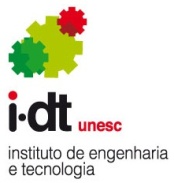 FormulárioFormulárioFO 001Revisão: nº 001Emissão: 08/06/2017Pagina: 1 de 1Instituto/Setor :Instituto de Engenharia e TecnologiaInstituto/Setor :Instituto de Engenharia e TecnologiaElaborado:Coord. Lab. i.dtAprovado:Ramon SilveiraLaboratório Solicitado (os):Nome da pessoa autorizada (as): Orientador: Vínculo com a UNESC:  Acadêmico;  Pesquisador;  Pós-graduação;  Funcionário, Docente, outros:Curso/Grupo de Pesquisa: Data do uso:  Período:   Matutino;   Vespertino;  Noturno;   Integral Equipamentos Utilizados:Materiais utilizados:Procedimento experimental: